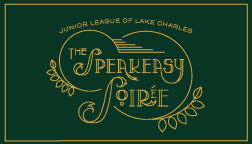 Our Speakeasy Soiree: Dinner & Silent/ Live Auction will happen again on April 27, 2019 & We Need Your Help! We are seeking sponsorships and items for the event. We hope you will consider donating a unique package or item to be auctioned off in either the silent or live auctions. Your donation package, while most importantly supports a worthy cause, is also a great opportunity to highlight your/ company’s unique offerings. To see how you will be featured as a sponsor or donor - please review the attached donor packet of information, specifically page 4 of the packet. There are two options not listed on that page, however, in regards to purchasing a VIP table for the event. VIP tables are $600 each, seat 8, and include priority seating, upgraded decor & florals, and swag bags for each seat at the table. The second option available on VIP tables is a $1000 option, same details as the $600 option, but will also include a promotional item with your company logo in each swag bag. To donate, please fill out the attached form and email/fax it the address/phone below.  Donations in any form would be greatly appreciated… specialty items, gift certificates, theater tickets, professional services, monetary donations, and others. If you have any questions please inquire at gala_auction@jllc.net.Junior League of Lake Charles would like to thank you for your consideration and look forward to a continued partnership in the future. "Serving, Strengthening, Sustaining the Community", is our continued mission, with the help from wonderful community contributions and supporters like yourself!Sincerely,Lauren Morris & Natalie Fontenot2019 Speakeasy Soiree Committee Chair & Co-Chair